Практическое занятие № 7.ТЕМА Основы теории речевого воздействия.План:  1. Обсуждение кейс-задания.  2. Сообщения: Основы речевого воздействия. Факторы речевого воздействия. Способы языковой манипуляции. 3.Домашнее задание: найти лингвистические средства речевого воздействия. 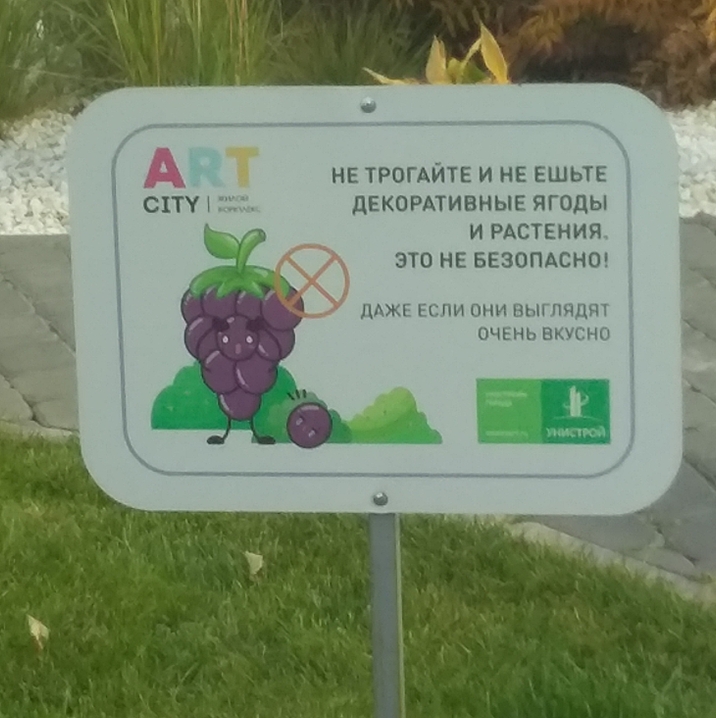 . Литература:  1. Основы теории коммуникации: учебник для вузов / М.А.Василик, М.С.Верпшинин, В.А.Павлов [и др.]; под ред. М.А.Василика. – М.: Гардарики, 2007.  2. Гнатюк О.Л. Основы теории коммуникации: учебное пособие / О.Л. Гнатюк. – М.: КноРус, 2022.  3. Кафтан В.В. Теория коммуникации: учебник / В.В. Кафтан. – М.: КноРус, 2023. 4. Кафтан В. В. Теория и практики массовых коммуникаций: учебник / В.В. Кафтан. – М.: КноРус, 2022.5. Голуб И.Б. Секреты русского языка. О сложном увлекательно и просто: учебное пособие / И.Б. Голуб. – М.: КноРус, 2023. Электронные и интернет-ресурсы Энциклопедии, словари, справочники http://www.rubricon.com. Портал "Открытое образование" http://npoed.ru. Единое окно доступа к образовательным ресурсам http://window.edu.ru.Вопросы для самоконтроля:Языковые средства манипулирования.Этические аспекты речевого воздействия. 